Marché OFF de Noël Du 27 novembre au 24 décembre 2020Dossier de candidatureDossier complet à retourner :Par mail : floriane.dupre@cca.asso.fr Par courrier : Chambre de consommation d’Alsace et du Grand Est7, rue de la brigade Alsace LorraineBP0667064 STRASBOURG CEDEX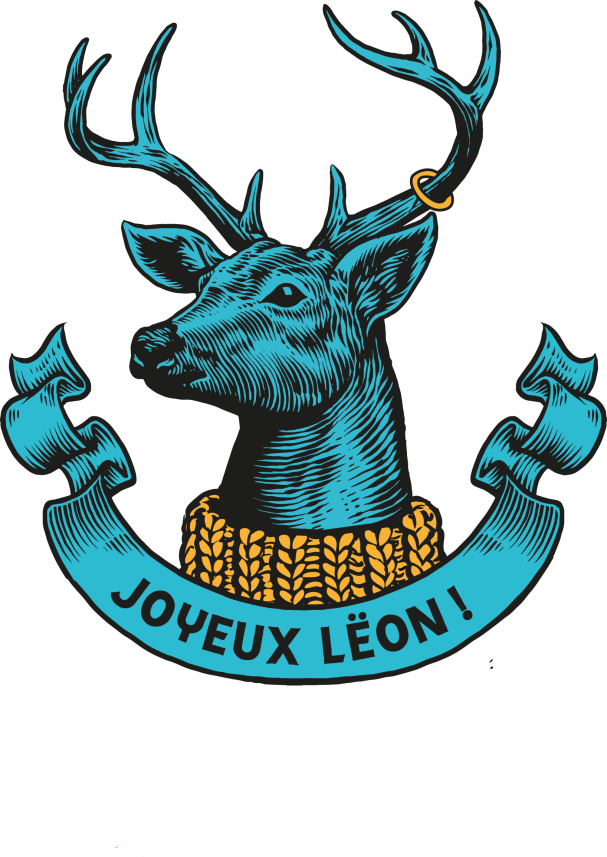 IntroductionLa Chambre Régionale de l’Économie Sociale et Solidaire Grand Est (CRESS Grand Est) et la Chambre de consommation d'Alsace (CCA) (ZIGetZAG.info), en partenariat avec la Ville de Strasbourg, organisent pour la cinquième année consécutive un Marché de Noël OFF, animé par les acteurs locaux de l'Économie Sociale et Solidaire (ESS) et de l'achat socialement responsable. Une coalition d’entreprises issues de tous les quartiers s’est organisée autour de ce projet depuis 2015. Cette opportunité de valorisation de l’achat responsable s’inscrit dans la lignée directe des objectifs poursuivis par le collectif de la plateforme d’achats responsables en Alsace, ZIGetZAG.info. Cette fédération d’acteurs permet de proposer l’installation d’un Marché de Noël OFF lors de l’événement Capitale de Noël et surtout, de mutualiser leur présence, l’ESS étant pour partie composée de petites structures qui pourraient sinon difficilement accéder à cette opportunité. L’édition 2020 sera une fois de plus placée sous le signe de la convivialité, de la solidarité, du partage et de la découverte de belles initiatives locales et solidaires pour les visiteurs. Les cibles du Noël OFF sont bien entendu les visiteurs habituels, mais aussi les strasbourgeois en vue de les faire renouer avec ce marché, pour qu’ils trouvent un lieu empreint de convivialité, où faire leurs cadeaux de Noël, discuter avec les acteurs de l’ESS et aient envie de revenir en boutique les autres jours de l’année.La mobilisation des réseaux et des acteurs permettra de dessiner une proposition d’occupation de la place au sein d’abris aussi divers qu’originaux, les chalets traditionnels laisseront la place à des containers et des dômes géodésiques pouvant accueillir des stands et des animations. L’implantation sera construite en concertation, ainsi que la scénographie globale de l’espace.ExplicationsDans ce dossier de candidature, il vous est demandé de:préciser les articles de Noël que vous souhaitez vendre à partir de la liste disponible en pages 5 à 7. Vous avez également la possibilité de faire des propositions d’autres articles qui seront appréciés par la commission de sélection ;et/ou décrire les animations que vous souhaitez proposer en parallèle.La commission de sélection sera composée de la CRESS, de la CCA, d’un.e représentant.e des exposants, ainsi que de deux réseaux membres du COPIL  ZIGetZAG.info à savoir l’URSIEA et l’OPABA. Les organisateurs ayant recours à des professionnels de l’évènementiel pour l’organisation du Marché OFF, un.e représentant de l’agence Candide sera associé.e à titre consultatif. Votre candidature sera appréciée à partir :de l’argumentaire développé dans ce dossier de candidature,des compléments d’information dans votre lettre d’accompagnement, des justificatifs fournis (pour produits bio et commerce équitable),de la qualité et la complémentarité de l’offre proposée,du respect des critères établis dans la charte éthique ZIGetZAG.info,de la transmission de l’ensemble des informations obligatoires demandées dans le présent dossier.Dans un souci de qualité et de cohérence avec la dimension achats responsables et Économie Sociale et Solidaire de ce Marché, la commission de sélection des candidatures se réserve la possibilité de refuser les candidatures qui ne correspondraient pas aux critères fixés.Les candidatures seront soumises à l’avis de la commission de sélection, composée des membres organisateurs du Marché de Noël OFF.Dès que les candidatures auront été examinées en commission, elles feront l’objet d’une autorisation individuelle, ou d’un courrier de refus le cas échéant.Coordonnées de la structureRaison sociale* : Responsable* : Nom  Prénom : Adresse professionnelle* : Code postal* : 	Ville*: Téléphone* : 	Mobile : E-mail* : Site web : N°RCS* : Nombre de salariés ETP* (hors contrat d’insertion et reconnaissance travailleurs handicapés) : Chiffre d’affaires annuel*: Responsable du standNom*  	Prénom* : Téléphone* : 	Mobile : E-mail* : Candidature en qualité de : Association		 Coopérative (Scop, Scot, Scic, etc.)	 Producteur Artisan		 Artiste				 Autre (précisez) :Présence sur le Marché Capitale de NoëlAvez-vous un stand par ailleurs, sur le marché Capitale de Noël ?   Oui     NonSi oui, à quel emplacement ? Avez-vous déjà été exposant sur le Marché Capitale de Noël par le passé ?  Oui     NonProduits proposés à la venteATTENTION : veuillez préciser pour chaque article proposé s’il s’agit :(1) de votre production artisanale propre : cocher la case A (2) de revente de produits artisanaux, commerciaux, industriels ou autre : cocher la case RN.B. : si vous ne proposez que des animations, reportez-vous à la page 8 du présent document.A. Décorations de NoëlA   R   Sapins   Branches de sapins   Gui et houx   Éléments décoratifs pour crèches   Crèches   Ornements de Noël    Boules de Noël et décoration diverses (guirlandes, attaches, pieds de sapins…)   Décorations pour la table et pour le sapinA   R   Bouquets et arrangements floraux   Santons de Provence et d’Alsace   Couronnes de l’Avent   Étoiles de Noël lumineuses   Fleurs artificielles   Compositions de fleurs séchées    Autres propositions ou complément d’information : ……………………………………………………………………B. Cadeaux de NoëlA   R  Mobilier miniature Alsacien  Tuiles peintes Alsaciennes  Marqueterie  Boules de Noel soufflées en verre peintes  Jouets  Pantins  Puzzles en bois  Jouets en métal  Peluches  Jeux d’échecs ou de société  Objets tournés à la main  Poupées en tissus ou porcelaine  Maison de poupées en bois ou métal peint  Marionnettes  Moules à "springerle" en bois ou terre cuite  Poteries  Plaques de porte en émail  Plaques en étainA   R   Maisonnettes en terre cuite et objets décoratifs   Sculptures   Céramiques   Miniatures en céramiques   Sculptures de noël   Vitraux d’art   Anges et angelots   Sujets en pâte à sel   Tableaux   Petits tableaux réalisés sur place   Boites décoratives   Cadrans solaires   Miroirs   Masques vénitiens   Objets en cuirs de fabrication artisanale   Maroquinerie artisanale   Chaussons en peau   GantsA  RA   R  Gilets de berger  Articles en soie peinte ou tissée  Tissus peints sachets de senteurs brodés  Coussins  Linge de table de Noël  Bijoux d’art et d’orfèvrerie  Bijoux fantaisies  Instruments de musique miniature décoratifs  Carillons  Verres lumineux  Lampes  Articles en verre thermoforme   Bougies   Bougeoirs   Objets décoratifs en cire   Brules parfums   Porte encens   Lampes à huile   Diffuseurs de parfums   Huiles essentielles   Savons traditionnels à l’ancienne et savons originaux   Arts de la table   Services à thé   Bols   Tasses   Pichets   Vases   Plats décorés pour Noël   Figurines   Animaux naturalisés   Moulages d’animaux   Fontaines miniatures d’intérieur décorées   Horlogerie d’art et traditionnelle   Artisanat d’art traditionnel de pays partenaires   Cartes de vœux   Supports enregistrés de chants et mélodies de Noël   Bonnets de Noël   Autres propositions ou complément d’information : …………………………………………………………………………C. Épices, thés, tisanes de NoelA   R   Pains d’épices   Nattes d’épices   Oranges de Noël piquées de giroflesA   R   Herbes aromatiques, épices   Thés et tisanes divers et aux senteurs de Noël   Autres propositions ou complément d’information : …………………………………………………………………………………….D. Produits sucrés et confiseries de NoëlA   R   Confiseries artisanales   Sucreries   Sucettes   Pommes d’amour   Barbes à papa artisanales   Chocolats   Cakes au chocolat et aux fruits   Gâteaux de NoëlA   R   Petits fours   Macarons   Dattes enrobées de chocolat   Fruits secs   Boules mousse   Gaufres   Beignets   Donuts  traditionnelsA   R   Crêpes traditionnelles   Brochettes de fruits frais au chocolat   Panneton   Tarte au nougat mou   Viennoiseries   KougelhopfA   R   Tartes aux fruits   Miels   Confitures   Autres propositions ou complément d’information : ………………………………………………E. Jus de fruits et boissons *A   R   Nectar de fruits sauvages chaud aux épices   Vin chaud   Vin chaud au miel   Sirops chaud   Café   Thé   Chocolat chaudA   R   Jus d’oranges   Jus de fruits (préciser) : ……………………   Autres boissons sans alcools (soda etc.)   Jus de pomme chauds ou froids   Bières de Noël (Coffret à emporter, dégustation sur place pour les brasseries artisanales)   Autres propositions ou complément d’information : ……………………………………………..* les boissons sont servies exclusivement dans des gobelets recyclables du prestataire retenu par la VilleF. Produits salés du terroirA   R   Tartes à l’oignon   Quiches Lorraine   Tartes flambées   Tartes flambées et pizza sur baguette   Croque-monsieur   Knacks   Bibelskäs (fromage blanc)   Poêlée Alsacienne   Choucroute labéliséeA   R   Grumbeerekiechle (galettes de pommes de terre)   Fleichschnecke, fleichkiechle (boulettes de viande)   Bretzels   Mauricettes natures et garnies   Soupes et recettes de Noël   Foies gras et transformation de foies gras   Coffrets cadeaux de foie gras et de vin  Plats végétariens et/ou végans (préciser) : ………………………………………………………..   Autres propositions ou complément d’information : ………………………………………………………..Knacks d’Alsace « label »En référence au code des usages de la charcuterie, la composition : porc et bœuf. Elles sont réalisées avec du boyau naturel de mouton et un fumage naturel.Ce produit est traditionnellement servi chaud accompagné de pain et de moutarde.Choucroute garnie de Strasbourg « label »Elle est composée de 2/3 de choux et 1/3 de garnitures : knacks d’Alsace « label » + saucisse fumée + poitrine de porc fumée. Les trois garnitures sont réalisées de la manière suivante : saucisse fumée (pur porc, boyau naturel, fumage naturel), poitrine fumée (fumage naturel). Présentation et service : dans des box de préférence en matériaux recyclables. Elle est servie chaude, avec du pain et de la moutarde.Animations proposées (ateliers, conférence, etc.)À préciser : le public visé, la durée, le caractère gratuit ou payant (avec le tarif éventuel), les besoins techniques et/ou logistiques (sonorisation, billetterie, etc.), l’espace requis en m², si possible le jour et l’heure souhaités (si plusieurs animations sont prévues au même moment, cela fera l’objet d’une concertation entre les acteurs concernés).Matériels électriques/électroniques apportés* Les matériels électrique, de chauffage, d’installation –tables, chaises, bâches, …- et de nettoyage n’étant pas fournis, détaillez les matériels que vous apporterez : Type de chauffage, lampes, ordinateur, plaques de cuisson, frigo, etc.) en précisant chaque fois leur nombre et si possible leur consommation électrique.Besoins électriques (ampérage ou kilowatts) *Nombre de mètres carré envisagés*Un des critères pris en compte dans le calcul de la tarification. Documents à fournir Le présent document d’inscription dûment rempli, daté et signéAttestation de la police d'assurance multirisque (responsabilité civile, incendie, vol et vandalisme). Documents de certification en agriculture biologique ou tout justificatif prouvant la provenance de produits bio certifiés (pour les activités concernées).Document de certification en commerce équitable ou tout justificatif prouvant la provenance de produits issus du commerce équitable (pour les activités concernées).Je reconnais avoir pris connaissance du règlement intérieur du Marché de Noël OFF figurant dans le « Guide de l’exposant » et m’engage à le respecter sans restriction ni réserve. Date : Signature, précédée de la mention « lu et approuvé »	CachetDossier d’inscription à envoyer à : Chambre de Consommation d’Alsace et du Grand Est, 7 rue de la Brigade Alsace Lorraine BP06, 67064 Strasbourg cedex - ou par mail : floriane.dupre@cca.asso.fr 